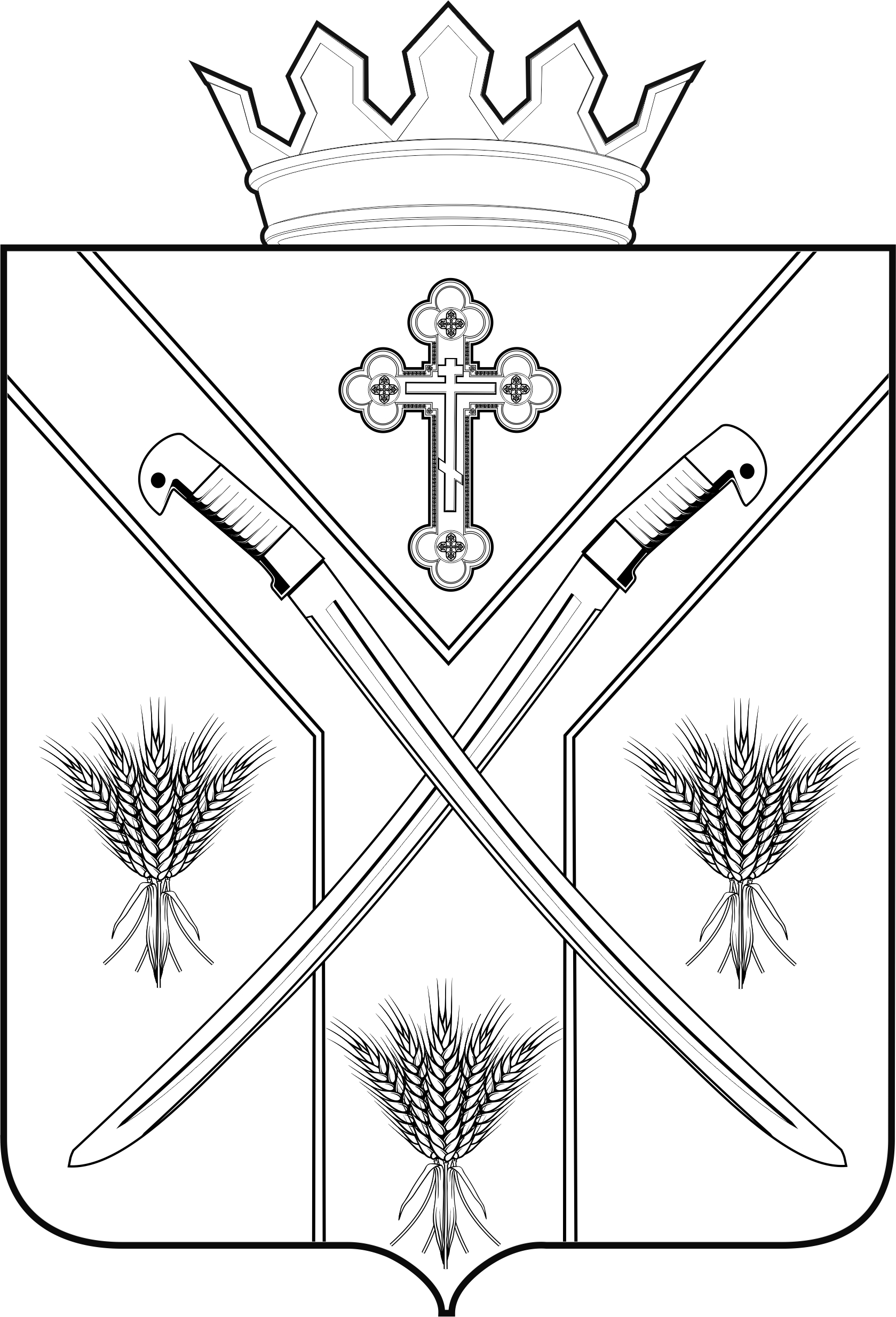 АДМИНИСТРАЦИЯ    СЕРАФИМОВИЧСКОГО МУНИЦИПАЛЬНОГО РАЙОНА                                                                         ВОЛГОГРАДСКОЙ ОБЛАСТИ                   Октябрьская ул., д. 61, Серафимович, 403441, тел. (84464) 4-44-42,                        Факс (84464) 4-33-52,  E-mail:ra_seraf@volganet.ruот 09.07.2019г.  № 2404В аппарат антинаркотической комиссииВолгоградской области         Антинаркотическая комиссия администрации Серафимовичского муниципального района представляет следующие сведения за 1 полугодие 2019 года:1.Пономарев Сергей Викторович – глава Серафимовичского муниципального района, председатель антинаркотической комиссии.2.Количество проведенных в текущем году заседаний антинаркотической комиссии– 2,  27.03.2019г., 31.05.2019г.:- об оснащенности медицинских организаций, оказывающих наркологическую помощь населению, оборудованием для проведения химико-токсикологических исследований;- о современных формах профилактической работы с несовершеннолетними в учреждении профессионального образования;- о ходе реализации муниципальной программа «По противодействию незаконному обороту наркотических средств и их прекурсоров и профилактике этого оборота на территории Серафимовичского муниципального района на 2018-2020 годы» на территориях сельских поселений Серафимовичского района; - о проведении на территории Серафимовичского района первого этапа Общероссийской антинаркотической акции «Сообщи, где торгуют смертью!»;- об эффективности межведомственного взаимодействия деятельности субъектов системы противодействия  незаконному обороту наркотических средств, психотропных веществ и их прекурсоров;- о наркоситуации на территории Волгоградской области по итогам 2018 года;- информация о проведении на территории Волгоградской области межведомственной комплексной оперативно- профилактической операции «Мак-2019»; - рассмотрение представления прокуратуры Волгоградской области от 29.03.2019г. №7/1-5-19 «Об устранении нарушений законодательства о профилактике правонарушений в сфере незаконного оборота наркотиков»;- рассмотрение ранее принятых решений.3.Постановлением администрации Серафимовичского муниципального района от 21.11.2017г. № 620 утверждена муниципальная программа «По противодействию незаконному обороту наркотических средств и их прекурсоров и профилактике этого оборота на территории Серафимовичского муниципального района на 2018-2020 годы».4.Сумма выделенных в 2019 году денежных средств для реализации программных мероприятий – 50,0 тыс. руб.В период с 14  по 23 февраля 2019г.  на территории Серафимовичского муниципального района Волгоградской области проводилась оперативно-профилактическая операция  «Притон». В период с 26 февраля по 1 марта 2019г.  на территории Серафимовичского муниципального района Волгоградской области, проводилась специальная антинаркотическая операция «Канал-Центр». В период с 11.03.2019 по 22.03.2019 на территории Серафимовичского района Волгоградской области проводился первый этап Общероссийской акции «Сообщи где торгуют смертью». С 01.04.2019 по 15.07.2019 года на территории Серафимовичского района проводился первый этап операции «Призывник». В результате проведенных мероприятий сотрудниками ОМВД во взаимодействии с членами казачьих дружин, работниками медучреждений, отдела образования, опеке и попечительству, представителей СМИ  проведены лекции, открытые уроки по теме пропаганды здорового образа жизни. Эти и иные мероприятия антинаркотической направленности проводились в образовательных учреждениях района, Серафимовичском техникуме механизации сельского хозяйства, дошкольных учреждениях, ГКСУ СО «Серафимовичский ЦПД» и ГКОУ «Серафимовичская школа-интернат». Совместно с главами администраций городского и сельских с населением проводились беседы о разъяснении ответственности за хранение, культивирование и потребление наркотиков, за неисполнение предписаний по уничтожению дикорастущих наркосодержащих растений на своих участках. Так же население района, в том числе и через публикацию в СМИ и на официальном сайте ОМВД, информировалось о мерах, принимаемых по реабилитации наркозависимых, с указанием контактной информации должностных лиц ответственных за данное направление в ОВД и системе здравоохранения.  В результате проведенных мероприятий было выявлено 1 преступление  по линии НОН предусмотренное ст.228 ч.1 УК РФ, выявлено 16 административных правонарушений в сфере НОН, из них 12 по ст.6.9 КоАП РФ и 4 по ст. 6.9.1 КоАП РФ. За отчетный период 6 лиц поставлено на учет в связи с немедицинским потреблением наркотических средств и 5 из них уже прошли диагностику и были сняты с учета.   В целях профилактики наркомании в молодежной среде в первом полугодии 2019 года проведены:- кинолекторий по профилактике наркомании «Шаг в никуда» (Четыре ключа к твоим победам), операция «Занятость» (вовлечение детей и подростков средних школ г.Серафимович в кружки, клубы путем раздачи информационных буклетов);- круглый стол «Не ломай мою судьбу», знакомство с уголовным кодексом « Ответственность несовершеннолетних за преступление»;- беседы: «По профилактике правонарушений и преступлений среди подростков и молодежи», «Терроризм и экстремизм – угроза обществу», «Мы в ответе за свои поступки», «Трезвая Россия – здоровая нация»;- акции, флешмобы: «Копилка добрых дел», «Я выбираю здоровье», «Всемирный день отказа о курения»;- в целях профилактики наркомании среди несовершеннолетних, пропаганде здорового образа жизни, в рамках проведения мероприятий, посвященных  Международному дню борьбы с наркоманией и незаконным оборотом наркотиков:- молодежные акции: «Выбери жизнь!», «НЕТ наркотикам!»;распространение буклетов, листовок во время проведения праздничной программы «День молодежи!»;- в лагерях с дневным пребыванием детей на базе 14 образовательных учреждений Серафимовичского района под лозунгом  «Летний лагерь- территория здоровья» проведены:  беседы, конкурс рисунков «Наркотики- яд!», рисунки на асфальте «Мы за ЗОЖ!», спортивные соревнования.Во исполнение представления прокуратуры Волгоградской области от 29.03.2019г. №7/1-5-19 «Об устранении нарушений законодательства о профилактике правонарушений в сфере незаконного оборота наркотиков»:- представление прокуратуры рассмотрено за заседании антинаркотической комиссии Серафимовичского муниципального района от 31.05.2019г.Принято решение: Информацию по представлению прокуратуры Волгоградской области от 29.03.2019г. №7/1-5-19 «Об устранении нарушений законодательства о профилактике правонарушений в сфере незаконного оборота наркотиков» принять к сведению.Указать секретарю антинаркотической комиссии Серафимовичского муниципального района на необходимость дальнейшего совершенствования организации совершенствования организации ее работы в соответствии с требованиями нормативных правовых актов.В целях наиболее эффективного планирования работы антинаркотической комиссии  Серафимовичского муниципального  района предусмотреть направление в 4 квартале  текущего года субъектам антинаркотической  деятельности писем о предоставлении предложений в план работы Комиссии на 2020 год.В целях повышения роли и ответственности органов местного самоуправления в сфере антинаркотической  деятельности приглашать председателей антинаркотических комиссий городского и сельских поселений района для участия в заседаниях антинаркотической комиссии Серафимовичского муниципального района.В рамках исполнения пункта 1.4. протокола № 4 заседания антинаркотической комиссии Волгоградской области от 27.11.2018г.:п.1.4.1: в городском и сельских поселениях района проведены совещания, сходы, на которых землевладельцам и землепользователям разъяснена ответственность, предусмотренная действующим законодательством, за неприятие мер по уничтожению дикорастущих наркосодержащих растений;п.1.4.2: на сайте администрации Серафимовичского муниципального района, в районной общественно -политической газете «Усть-Медведицкая газета»:- от 24.04.2019г. размещена информация об ответственности, предусмотренной действующим законодательством, за неприятие мер по уничтожению дикорастущих наркосодержащих растений; - от  19.06.2019г. размещена информация о проведении на территории Волгоградской области межведомственной комплексной оперативно-профилактической операции «Мак – 2019»;п.1.4.3.: распоряжением администрации Серафимовичского муниципального района № 104-р от 22.04.2019г.: создана районная  рабочая группа  по уничтожению очагов наркосодержащих растений в Серафимовичском муниципальном районе  в 2019году, в состав которой входят специалисты по земельным участкам администрации Серафимовичского муниципального района, начальник отдела по сельскому хозяйству и продовольствию  администрации Серафимовичского муниципального района по специальности ученый-агроном, оперуполномоченный  направления по контролю за оборотом наркотиков ОМВД России по Серафимовичскому району; утвержден график проведения обследования районной рабочей группой земель сельскохозяйственного назначения и земельных участков сельскохозяйственного использования в составе земель населенных пунктов в Серафимовичском муниципальном районе в 2019 году.В рамках исполнения пункта 2.3. протокола № 1 заседания антинаркотической комиссии Волгоградской области от 27.03.2019г.:на заседании антинаркотической комиссии администрации Серафимовичского муниципального района от 31.05.2019г. рассмотрены результаты  мониторинга наркоситуации на территории Волгоградской области по итогам 2018 года, выводы Доклада, а также результаты социологического исследования, спланированы меры по стабилизации наркоситуации, устранению причин и условий, способствующих незаконному обороту и потреблению наркотиков.Глава    Серафимовичскогомуниципального района, председатель  антинаркотическойкомиссии                                                                                      С.В.ПономаревИсполнитель: Забегаева Татьяна Васильевна  8-844-64- 4-39-73